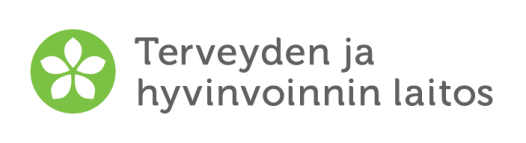 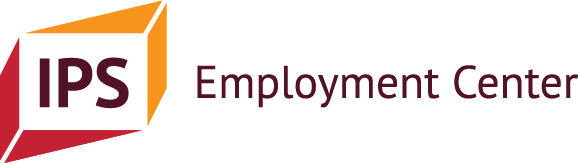 Lomakk A. ÄMMTALLAŠ PROFIIL Äʹššneeʹǩǩ nõmm: Šõddâmäiʹǧǧ: Reâuggvalmštõʹtti nõmm:Peiʹvvmeäʹr, kuäʹss lomaakk tiuddeeš: Tuõjju kuulli täävtõõzzLij-a tuʹst niõǥǥâlmtuâjj leʹbe sueʹrǧǧ, koonn leäk juʹn kuuʹǩǩ haaʹlääm tuejjeed? ………………………………………………………………………………………………………………………………………………………………………………………………………………………………………………..………Mõõkk lie kuʹǩes äiʹǧǧkõõsk tuâjjtääʹvtõõzz? Koonn tuâjast vuäinak jiijjad 5 eeʹjj ǩeeʹjjest? ………………………………………………………………………………………………………………………………………………………………………………………………………………………………………………..………Mõõnn nallšem tuâj haaʹleʹčeǩ pueʹtti tuâjjan? ………………………………………………………………………………………………………………………………………………………………………………………………………………………………………………..………Mii tuu miõl jeäʹrben ǩeäss kõõččmõõžžâst åårrai tuâjast da kõõččmõõžžâst åårrai sueʹrjest?………………………………………………………………………………………………………………………………………………………………………………………………………………………………………………..………Mõõn nallšem tuâj jiõk haaʹleʹči tuejjeed? ………………………………………………………………………………………………………………………………………………………………………………………………………………………………………………..………Mõõnn diõtt samai ååʹn haaʹlääk reâuggjieʹllma? ………………………………………………………………………………………………………………………………………………………………………………………………………………………………………………..………Leäk-a huõlâst koonn-ne reâuggmõõžž alttummša kuuleeʹl? ………………………………………………………………………………………………………………………………………………………………………………………………………………………………………………..………Škooultõs da määttŠkooulhistoriaMii lij tuu vuâđđškooultõs?  Ij vuâđđškooultuʹtǩǩõs  Vuâđđškooul  Lookkjiškooul Jos lij, mii škooultõs da kuäʹss valmštõʹvveǩ? ………………………………………………………………………………………………………………………………………………………………………………………………………………………………………………..………Mâʹst tuʹǩǩeeǩ määttain jäänmõsân, na-ba ooʹccmõsân? ………………………………………………………………………………………………………………………………………………………………………………………………………………………………………………..………Leäk-a mättʼtõõttâm mättsuåppmõš-škooultõõzzâst?  Kâʹl       Ij Jos kâʹl, koonn ämmta da kuäʹss? ………………………………………………………………………………………………………………………………………………………………………………………………………………………………………………..………Jeeʹres škooultõõzz leʹbe määtt		 Jie leäkkuLie-ko tuʹst ruâkkast tuõđštõõzz čõõđtum tuʹtǩõõzzin leʹbe ââʹntemvuõđin (leʹbe kopio tõin)?   Kâʹl       Jie       Äʹššneǩ ij leäkku snäätnai 
………………………………………………………………………………………………………………………………………………………………………………………………………………………………………………..………Ǩeäss-a tuʹst miõll ođđ määttaid, što piâzzčeǩ tiõttum ämmta?   Kâʹl       Ij       MožâtJos kâʹl, mõõkk määtt da mii ämmat?………………………………………………………………………………………………………………………………………………………………………………………………………………………………………………..………Miõllǩeässmõš škooultõʹsse leʹbe määttaidJos lââʹss-škooultõs leʹbe -määtt jie ǩeäzz äʹššneeʹǩǩ miõl, mõõn rääʹj pueʹtti kõõččmõõžžid da sirddu vuõiʹǧǧest tuõjju harjjnummuž kuõskki vuässa seeidast 6 (hoʹhsse, što seiddnââmar vuäiʹtte mottjed ko lomaakk tieuʹdet).   Koon ämmta da tuâjaid sǩihttjak? ………………………………………………………………………………………………………………………………………………………………………………………………………………………………………………..………Mii tuu miõl jeäʹrben ǩeäss kõõččmõõžžâst åårrai sueʹrj årra? ………………………………………………………………………………………………………………………………………………………………………………………………………………………………………………..………Teâđak-a, lie-ko jälstempäiʹǩǩ-kååʹddstad äävai kõõččmõõžžâst åårrai tuâj, leʹbe muʹvddem reâuggvuõttvueʹǩǩ sueʹrjest lij?………………………………………………………………………………………………………………………………………………………………………………………………………………………………………………..………Teâđak-a škooultõsprograamm ljn, kååʹtt vaalmašt kõõččmõõžžâst åårrai ämmta? ………………………………………………………………………………………………………………………………………………………………………………………………………………………………………………..………Teâđak-a lij-a jälstempäiʹǩǩ-kååʹddstad taʹrjjeemnalla kõõččmõõžžâst åårrai škooultõs? ………………………………………………………………………………………………………………………………………………………………………………………………………………………………………………..………Kuäʹss haaʹleʹčeǩ altteed škooultõõzzâst? ………………………………………………………………………………………………………………………………………………………………………………………………………………………………………………..………Toobdak-a sizzpiâssâmkriteeʹrid kõõččmõõžžâst åårrai škooultõʹsse leʹbe määttaid?  ………………………………………………………………………………………………………………………………………………………………………………………………………………………………………………..………Mõõnn ääiʹj seʹst haaʹleʹčeǩ viikkâd määttaid čõõđ?  Mõõnn kuuʹǩǩ leäk vaalmâš mättʼtõõttâd? ………………………………………………………………………………………………………………………………………………………………………………………………………………………………………………..………Haaʹleʹčeǩ-a tieʹtted lââʹzz koonn-ne jeeʹres škooultõõzzâst? ………………………………………………………………………………………………………………………………………………………………………………………………………………………………………………..………Määttaid harjjnummuž………………………………………………………………………………………………………………………………………………………………………………………………………………………………………………..………Leʹjjeǩ-a vuâđđ- leʹbe ämmtallaš mättʼtõõzz ääiʹj spesiaalmättʼtõõzzâst, leʹbe tuejjeeš-a tuʹnne HOJKS (samai jiõccsad rajjum mättʼtõõzz jäʹrjstummuž kuõskki plaan)?
 Ij spesiaalmättʼtõs ij-ka HOJKS   Spesiaalmättʼtõs   HOJKS    Äʹššneǩ ij tieʹđ tärkkaJos kâʹl, tobdsteš-a naaʹlid leʹbe šiõttõõllmõõžžid, koivuiʹm mättjummuš leʹčči tuʹnne hiâlpab? ………………………………………………………………………………………………………………………………………………………………………………………………………………………………………………..………Lie-a tuʹst kaddum leʹbe tuõttum što lie mättjemvaiggâdvuõđ?  Jie  	     Kaddum        Tuõttum        Äʹššneǩ ij tieʹđ tärkkaJos kâʹl, säärn täʹst lââʹzz. Õuddm. ǩeän tååimast da kuäʹss lij kaddum leʹbe tuõttum? Måkam kuânst leʹbe šiõttõõllmõõžž lie vieʹǩǩtam tuu vaiggâdvuõđi vaaldšummšest? ………………………………………………………………………………………………………………………………………………………………………………………………………………………………………………..………Mõõkk tuʹst lie ravvsumus peäʹl mättʼtõõttmõõžžâst da mättjummšest?………………………………………………………………………………………………………………………………………………………………………………………………………………………………………………..………Koid ǩiõlid silttääk? ………………………………………………………………………………………………………………………………………………………………………………………………………………………………………………..………Määttain taarbšum tuärjj Mõõnn nallšem tuärj taarbšak što pââstâk altteed määttaid da oʹnnsted määttain? ☐ Piâssmõš teâttmašina årra     	☐ Vieʹǩǩ teâttmašina ââʹnnma  	☐ Tällõõzzlaž tuärjj	☐ Ǩeeʹrj/mättõõttâmneävv☐ Miõlltiõrvâsvuõđ tuärjj	☐ Piârri leʹbe jeärrsi õõldâsoummui tuärjj☐ Mättʼtõõttâmtekniikk pueʹrummuž	☐ Tuärj uʹčteeʹlivuiʹm saǥstõõllma☐ Tuärj leeʹksi tuejjummša	☐ Tuärj kudd mättʼtemsõõji kaunnmõʹšše ☐ Vieʹǩǩ kåccjummša tueʹlääi	☐ Rääuhai pääiʹǩ, koʹst mättʼtõõttâd☐ Õõlmâs joottlõõǥǥ pââʹjjliipp	☐ Õõldâsoummu håiddvieʹǩǩ, ǩeän? ☐ Jeeʹres, mâiʹd? Jeeʹrab lââʹzztemnalla: ………………………………………………………………………………………………………………………………………………………………………………………………………………………………………………..………Taarbšak-a šiõttõõllmõõžžid mättõõttâmsõõʹjin leʹbe -neävvain? ………………………………………………………………………………………………………………………………………………………………………………………………………………………………………………..………Mõõnn nallšem jeeʹres veäʹǩǩ leʹbe tuärjj vieʹǩǩteʹče tuu oʹnnsted määttain?………………………………………………………………………………………………………………………………………………………………………………………………………………………………………………..………Lij-a tuʹst tällõõzzlaž vueʹǩǩ nokk pueʹrr mättʼtõõttma (määttai äiggsaž piʹrǧǧummuš, lookkâmpââʹjjmääus, ǩeʹrjj- da materiaalkool, djn)? ………………………………………………………………………………………………………………………………………………………………………………………………………………………………………………..………Teâđak-a, mõõnn nallšem tällõõzzlaž tuärjj lij ooccâmnalla jurddmad määttaid? ………………………………………………………………………………………………………………………………………………………………………………………………………………………………………………..………Reâuggjieʹllma harjjnummušMââimõš tuâjj 		  	 Äʹššneeʹǩǩest ij leäkku tuõjju harjjnummuš………………………………………………………………………………………………………………………………………………………………………………………………………………………………………………..………Nuʹbben maaimõs tuâjj	 Äʹššneeʹǩǩest lij leämmaž tåʹlǩ õhtt reâuggkõskkvuõtt………………………………………………………………………………………………………………………………………………………………………………………………………………………………………………..………Kuälmeen mââimõs tuâjj	 Äʹššneeʹǩǩest lie leämmaž tåʹlǩ kuõʹhtt tuâjjkõskkvuõđTuâjjhistoria ǩeeʹrjummuž vuäitt taarbšeen juäʹtǩǩed jeeʹrab meâlddõõzzâst.………………………………………………………………………………………………………………………………………………………………………………………………………………………………………………..………Prizoovneǩ- leʹbe siviilkääzzkõs Äʹššneǩ lij kõskklâttam prizoovneǩ- leʹbe siviilkääzzkõõzz. Mõõn diõtt?  Äʹššneǩ lij ǩeâlddõõttâm nuʹtt prizoovneǩ- ko siviilkääzzkõõzzâst (ns. totaalǩeâlddõõtmõš). Leäk-a čõõđtam koid-ne ämmtallaš silttummša kuulli määttaid leʹbe ââʹntemvuõđid prizoovneǩ- leʹbe siviilkääzzkõõzzad ääiʹj (ouddm. vuejjamkorttklass, vuõssveäʹǩǩškooultõs, teâtt-teeknlaž määttaid)? Kâʹl       Ij      Jos kâʹl, mii škooultõs/ââʹntemvuõtt? ………………………………………………………………………………………………………………………………………………………………………………………………………………………………………………..……Jeeʹrab lââʹzztemnalla: ………………………………………………………………………………………………………………………………………………………………………………………………………………………………………………..………MiõlltiõrvâsvuõttMõõnn nalla psykiaatrlaž puõʒlmad vaaikat tuʹnne? ………………………………………………………………………………………………………………………………………………………………………………………………………………………………………………..………Mõõnn nalla vaaldšak oudldâʹsttmääd? ………………………………………………………………………………………………………………………………………………………………………………………………………………………………………………..………Mâʹst tobdstak, jos tu´st oudldâsttmõõžž lie huânnʼneʹmen? ………………………………………………………………………………………………………………………………………………………………………………………………………………………………………………..………Måkam talkkmõš tuʹst lij? Kââʹll ääiʹj peivva vääldak talkksääd? ………………………………………………………………………………………………………………………………………………………………………………………………………………………………………………..………Mõõnn nallšem šiõǥǥ vaaiktõõzz välddmad talkksin lie tuʹnne? ………………………………………………………………………………………………………………………………………………………………………………………………………………………………………………..………Lie-ko välddmad talkksin ǩiõldlaž čårrvaaiktõõzz? ………………………………………………………………………………………………………………………………………………………………………………………………………………………………………………..………Fyyslaž tiõrvâsvuõttMõõnn nalla kovvõõlčeǩ tuu fyyslaž tiõrvâsvuõđ? Lie-ko tuʹst fyyslaž tiõrvâsvuõʹtte kuulli huõl?………………………………………………………………………………………………………………………………………………………………………………………………………………………………………………..………Šâʹdde-a tuʹnne vaiggâdvuõđ täin tuâjain?Kuʹǩesäiggsaž čueǯǯmõš		 Ij vaiggâdvuõtt      Šõõddat vaiggâdvuõđid  Kuʹǩesäiggsaž išttmõš			 Ij vaiggâdvuõtt      Šõõddat vaiggâdvuõđid  Puärddsi mieʹldd kuärŋŋmõš			  Ij vaiggâdvuõtt Šõõddat vaiggâdvuõđid  Kaggmõš					  Ij vaiggâdvuõtt Šõõddat vaiggâdvuõđid  Toobdak-a, što vuäitak tuejjeed juõʹǩǩ peeiʹv (kuõiʹtin vuâŋŋampeeiʹvin neäʹttlest)?   Kâʹl       Ij  Jos ij, kovvõõl täʹst tääʹrǩben: ………………………………………………………………………………………………………………………………………………………………………………………………………………………………………………..………Kâʹll čiâss toobdak vueittmad tuejjeed õõut tuâjjpeeiʹv seʹst?………………………………………………………………………………………………………………………………………………………………………………………………………………………………………………..………Kââʹll ääiʹj peeiʹvest lij miõllsõmâs äiʹǧǧ tuʹnnee tuejjeed?………………………………………………………………………………………………………………………………………………………………………………………………………………………………………………..………Lij-a kååʹtt-ne äiʹǧǧ peeiʹvest, kuäʹss jiõk haaʹleʹče tuejjeed? Mõõn diõtt? ………………………………………………………………………………………………………………………………………………………………………………………………………………………………………………..………Suåvče-a tuʹnne vuârr- leʹbe inntuâjj?………………………………………………………………………………………………………………………………………………………………………………………………………………………………………………..………Kognitiivlaž tiõrvâsvuõttMõõnn nalla mošttad toiʹmmai?………………………………………………………………………………………………………………………………………………………………………………………………………………………………………………..………Måkam tuʹst vuäjjnemodd lij?………………………………………………………………………………………………………………………………………………………………………………………………………………………………………………..………Tuejjat-a aaʹšši tuejjummuš ǩiõrggânji tuʹnne vaiggâdvuõđid?………………………………………………………………………………………………………………………………………………………………………………………………………………………………………………..………Jos täʹst kõččum ääʹšš šõõddte vaiggâdvuõđid, måkam neävvaivuiʹm vaikeuksia vaiggâdvuõđid vuäitči hiâlpted?………………………………………………………………………………………………………………………………………………………………………………………………………………………………………………..………SäursmâʹttemhistoriaLeäk-a ääiʹjben vuässõõttâm säursmâʹttemkääzzkõõzzid?  Ij  Äʹššneǩ ij tieʹđ tärkka   Kâʹl, kuntouttavaan säursmõʹtti tuâjjtoiʹmmjummša. Koʹst da kuäʹss?   Kâʹl. sosiaalʼlaž säursmâttmõʹšše. Mii da kuäʹss?   Kâʹl, ämmtallaš säursmâʹttma (õuddm. reâuggvalmštâttmõš, tuâjjǩiõččlõddmõš). Mii da kuäʹss?   Kâʹl, talkksallaš säursmâttmõʹšše (õuddm. toiʹmmjemoodd tuõʹllʼjummša põrggi terapia). Mii da kuäʹss? Jeeʹres lââʹzztemnalla säurmâʹttemhistoria sizz:………………………………………………………………………………………………………………………………………………………………………………………………………………………………………………..………Tuõjju valmštõõttmõšLie-ko tuʹst reâuggmainstâttmõʹšše da tuejjummša šiõttlõs pihttâz?  ………………………………………………………………………………………………………………………………………………………………………………………………………………………………………………..………Mâin jååđšeǩ päikkad da tuâjjpääiʹǩ kõõskid?………………………………………………………………………………………………………………………………………………………………………………………………………………………………………………..………Sosiaalʼlaž vuârrvaaiktõsTuʹǩǩečeǩ-a tuâjast, koozz kuulči äʹššneǩ-kääzzkõs da sosiaalʼlaž vuârrvaaiktõs?………………………………………………………………………………………………………………………………………………………………………………………………………………………………………………..………Koʹst jälstak da ǩeäin? ………………………………………………………………………………………………………………………………………………………………………………………………………………………………………………..………Ǩeäin âânak tuu âsttääiʹj? Mõõnn täujja kaaunõõttveʹted leʹbe mainsteʹped teʹlfoonâst? ………………………………………………………………………………………………………………………………………………………………………………………………………………………………………………..………Ǩii vuäitči uʹvdded viiŋkid tuâjain, kookk vuäitče leeʹd tuʹnne miõl mieʹldd?  ………………………………………………………………………………………………………………………………………………………………………………………………………………………………………………..………Teʹl. ko leäk tuâjast. ǩeän haaʹleʹčeǩ leed tuu tuärjjan? ………………………………………………………………………………………………………………………………………………………………………………………………………………………………………………..………Tällõõzzlaž ouddõõzzReâuggvalmštõʹtti mâânn äʹššniiʹǩǩin tärkka čõõđ äʹššneeʹǩǩ vuâsttaväʹlddem tällõõzzlaž ouddõõzzid. Teâđaid taarbšet äʹššneeʹǩǩ kuõskki vuäʹpstummšest. 
Hoʹhsse: Äʹššneeʹǩǩ piâzzeen tuõjju reâuggvalmštõtti vaʹstteem vueʹlnn lij ainsmâʹtted, što äʹššneǩ iʹlmmat tiânnsest ouddõõzzi maʹhssja.	IPS-valmštâttmõõžž ääʹljeen: Vuäǯǯak-a täid ouddõõzzid?Päʹrnnpiârri ouddõõzz  Kelast. Meäʹrtõõl ouddõõzz/ouddõõzzid:  Mättʼtõõtti ouddõõzz Kelast. Meäʹrtõõl ouddõõzz/ouddõõzzid:  Reâuǥteʹmes oummu ouddõõzz Kelast. Meäʹrtõõl ouddõõzz/ouddõõzzid:   Reâuǥteʹmesvuõttkääʹšnest. Meäʹrtõõl ouddõõzz/ouddõõzzid da maʹhssi: Jeältõkneeʹǩǩ ouddõõzz Kelast. Meäʹrtõõl ouddõõzz/ouddõõzzid:   Reâuggjeältõkstroiʹttlest. Meäʹrtõõl ouddõõzz/ouddõõzzid da maʹhssi: Lääʹmesvuõttouddõõzz  Kelast. Meäʹrtõõl ouddõõzz/ouddõõzzid:  Säursmâʹttem ouddõõzz Kelast. Meäʹrtõõl ouddõõzz/ouddõõzzid:   Reâuggjeältõkstroiʹttlest. Meäʹrtõõl ouddõõzz/ouddõõzzid da maʹhssi:Puõʒʒâlmpeiʹvvteäʹǧǧ, vueʹsspuõʒʒâlmpeiʹvvteäʹǧǧ Kelast. Meäʹrtõõl ouddõõzz/ouddõõzzid:  Piʹrǧǧeemtuärjjõs   Kelast (vuâđđpiʹrǧǧeemtuärjjõs). Ääiǥas:  Dommkååʹddest (tiuddeei, cõggi piʹrǧǧeemtuärjjõs). Ääiǥas: Jälstem tuärjjõõzz  Kelast. Meäʹrtõõl ouddõõzz/ouddõõzzid:    Jeeʹres ouddõs. Mii? ………………………………………………………………………………………………………………………………………………………………………………………………………………………………………………..………Lie-ko tuʹst mäʹhssemnalla määus, koid tiânâstääʹss vaaikat?
 Õuddpeâmm-mähss Ämmatleett da reâuǥteʹmesvuõttkääʹšn vuäzzlažmääus  Jeeʹres mähss, mii? ………………………………………………………………………………………………………………………………………………………………………………………………………………………………………………..………Uuʹccad-a kååʹtt-ne vuäǯǯmad õuddõs tiânâsreâuggam kaʹnntemvuõđ leʹbe tuu haal reâuggad?………………………………………………………………………………………………………………………………………………………………………………………………………………………………………………..………  Äʹššneǩ ohjjuum ouddõsvuäpstõʹǩǩe, pvm:  
Jos ij ohjjuum ouddõsvuäpstõʹǩǩe, mõõnn diõtt ij? ………………………………………………………………………………………………………………………………………………………………………………………………………………………………………………..………Naaudčemaunnâz, tieʹǧǧest speâllmõš da reäkkõstuâǥǥasÂânak-a täid naaudčemaunnsid? (Måttmešt âânnmõš še)Alkohol  	 Jiõm ââʹn    Âânam	Måkam alkohool?   	Mõõnn täujja?		Jiânnai-a? 			Haaʹleʹčeǩ-a muʹtted alkohoolââʹnnmad? 	Lij-a kååʹtt-ne tuu õõldâsoummuin peʹcclõõvvâm âânnmõõžžstad? Nikotiinvalmštõõzz	 Jiõm ââʹn    Âânam	Koid valmštõõzzid? 	Mõõnn täujja?		Jiânnai-a? 		Haaʹleʹčeǩ-a muʹtted nikotiinvalmštõõzzi âânnmõõžžad? 	Lij-a kååʹtt-ne tuu õõldâsoummuin peʹcclõõvvâm tuu âânnmõõžžâst?Narkoottlaž aunnâz	 Jiõm ââʹn    Âânam	Koid valmštõõzzid? 	Mõõnn täujja?		Jiânnai-a? 		Haaʹleʹčeǩ-a muʹtted narkoottlaž aunnsi âânnmõõžžad? 	Lij-a kååʹtt-ne tuu õõldâsoummuin peʹcclõõvvâm âânnmõõžžstad? Speâllak-a tieʹǧǧest? (Måttmešt speâllmõš še)	 Jiõm speâll    Speâllam	Koid speâllaid da koʹst? 	Mõõnn täujja?		Mõõnn jiânnai tieʹǧǧ mõõntak leʹbe vuäitak kõskkmieʹrin neäʹttlest? 	Haaʹleʹčeǩ-a muʹtted tieʹǧǧest speâllmõõžžad? 	Lij-a kååʹtt-ne tuu õõldâsoummuin peʹcclõõvvâm speâllmõõžžstad? Leäk-a ton kuäʹss-ne suudum reäkkõõzzâst leʹbe reäkkõõzzin? Jos leäk, mii reäkkõs da kuäʹss?………………………………………………………………………………………………………………………………………………………………………………………………………………………………………………..………Jeeʹrab lââʹzztemnalla:………………………………………………………………………………………………………………………………………………………………………………………………………………………………………………..………PeiʹvvrytmmMåkam lij tuu takai peiʹvv?
………………………………………………………………………………………………………………………………………………………………………………………………………………………………………………..………Måkam lij tuu nâkkrad tääʹss? ………………………………………………………………………………………………………………………………………………………………………………………………………………………………………………..………Kââʹll ääiʹj tääuʹjmõsân kåccjak da vuäđđjak? Lij-a tuʹnne väivv kåccjed tueʹlää? ………………………………………………………………………………………………………………………………………………………………………………………………………………………………………………..………Lie-ko tuʹst ââlda pääiʹǩ, koin miõlstad äʹjjnak?………………………………………………………………………………………………………………………………………………………………………………………………………………………………………………..………Vuässõõđak-a koonn-ne õutstõõzz toiʹmmjummša (ouddm. sporttseäbrra, staarjõsjouʹǩǩe, organisaatioʹjje, ceerkva leʹbe jeeʹres åskldõõǥǥlaž õutstõʹsse, ljn.)? ………………………………………………………………………………………………………………………………………………………………………………………………………………………………………………..………Mõõkk staarjõõzz leʹbe miõllǩiddeei ääʹšš tuʹst lie? ………………………………………………………………………………………………………………………………………………………………………………………………………………………………………………..………Äʹššneeʹǩǩ tobddi oummui vuäinnmõõžžKaʹtti tiuddkoov raajjâm diõtt reâuggvalmštõʹtti vuäitt kõõččâd håiddvueʹsspeäʹl eeʹttkõʹstti (takainalla vuõlttõõzz raajji) vuäinnmõõžžid äʹššneeʹǩǩ jieʹllempooddâst, viõǥǥin da suʹnne šiõttlõs tuâjain, dnõ.Äʹššneǩ vuäitt veâl nuʹtt haaʹleeʹn uʹvdded valmštõttja lååʹv saǥǥstõõllâd äʹššneeʹǩǩ piârri vuäzzlai, taaurõõžži da ääiʹjbuž tuâjjuʹvddjivuiʹm, što tuõjju piâssmõõžž miõlmeâldlaž tuõjju vueiʹtet õõuʹdeed pueʹrmõõzz mieʹldd.  Håiddvueʹsspeäʹl vuäinnmõõžž äʹššneeʹǩǩ jieʹllempooddâst, viõǥǥin da suʹnne šiõttlõs tuâjain, dnõ: Håiddvueʹsspeäʹl eeʹttkõʹstti nõmm da õhttvuõtt-teâđ: 	………………………………………………………………………………………………………………………………………………………………………………………………………………………………………………..…… Piârvuäzzla/piârvuäzzlai vuäinnmõš äʹššneeʹǩǩ jieʹllempooddâst, viõǥǥin da suʹnne šiõttlõs tuâjain, dnõ: Piârri vuäzzla(i)  nõmm/nõõm da õhttvuõtt-teâđ: ………………………………………………………………………………………………………………………………………………………………………………………………………………………………………………..……… Taaurõõzz vuäinnmõš äʹššneeʹǩǩ jieʹllempooddâst, viõǥǥin da suʹnne šiõttlõs tuâjain, dnõ: Taaurõõžž nõmm da õhttvuõtt-teâđ ………………………………………………………………………………………………………………………………………………………………………………………………………………………………………………..………  Ääiʹjab tuâjjuʹvddi vuäinnmõš äʹššneeǩǩ jieʹllempooddâst, viõǥǥin da suʹnne šiõttlõs tuâjain, dnõ:Tuâjjuʹvddi eeʹttkõʹstti nõmm da õhttvuõtt-teâđ: 	………………………………………………………………………………………………………………………………………………………………………………………………………………………………………………..……Lij-a tuʹst ämmatallaš leʹbe universiteʹtt-tääzz škooultõs?  Ij ämmtallaš škooultõs  Ämmtallaš da mättškooul škooultõs  Ämmatõllškooul leʹbe universiteʹtt-tuʹtǩǩõsMättstrooiʹtel leʹbe škooultõõzz taʹrjjeei Kuäʹss:Čõõđtum tuʹtǩǩõõzz, ââʹntemvuõtt leʹbe vaʹstteeiJos škooultõõzz/määtt jie vikkum loopp räjja, mõõnn diõtt jie? Mâʹst tuʹǩǩeeǩ täin määttain jäänmõsân?Mâʹst tuʹǩǩeeǩ täin määttain ooʹccmõsân? Mättstrooiʹtel leʹbe škooultõõzz taʹrjjeei Kuäʹss:Čõõđtum tuʹtǩǩõõzz, ââʹntemvuõtt leʹbe vaʹstteeiJos škooultõõzz/määtt jie vikkum loopp räjja, mõõnn diõtt jie? Mâʹst tuʹǩǩeeǩ täin määttain jäänmõsân?Mâʹst tuʹǩǩeeǩ täin määttain ooʹccmõsân? Mättstrooiʹtel leʹbe škooultõõzz taʹrjjeei Kuäʹss:Čõõđtum tuʹtǩǩõõzz, ââʹntemvuõtt leʹbe vaʹstteeiJos škooultõõzz/määtt jie vikkum loopp räjja, mõõnn diõtt jie? Mâʹst tuʹǩǩeeǩ täin määttain jäänmõsân?Mâʹst tuʹǩǩeeǩ täin määttain ooʹccmõsân?       Vuâmmšum      VuâmmšumMainstummuš klaassâst Läädna Täʹst leʹjje vaiggâdvuõđ  Täʹst leʹjje vaiggâdvuõđ Sosiaalʼlaž jieʹllem Läädna Täʹst leʹjje vaiggâdvuõđ Täʹst leʹjje vaiggâdvuõđTeeʹsti čõõđtummuš Läädna Täʹst leʹjje vaiggâdvuõđ Täʹst leʹjje vaiggâdvuõđLoǥlmin mättjummuš Läädna Täʹst leʹjje vaiggâdvuõđ Täʹst leʹjje vaiggâdvuõđLooǥǥeeʹl mättjummuš Läädna Täʹst leʹjje vaiggâdvuõđ Täʹst leʹjje vaiggâdvuõđTakai škooultuâjai tuejjummuš Läädna Täʹst leʹjje vaiggâdvuõđ Täʹst leʹjje vaiggâdvuõđVuäjjnummuš Läädna Täʹst leʹjje vaiggâdvuõđ Täʹst leʹjje vaiggâdvuõđMättjum mošttmõš Läädna Täʹst leʹjje vaiggâdvuõđ Täʹst leʹjje vaiggâdvuõđTeâttmašina âânnmõš Läädna Täʹst leʹjje vaiggâdvuõđ Täʹst leʹjje vaiggâdvuõđTuâjjnõmmõk:Tuâjjnõmmõk:Tuâjjuʹvddi:Tuâjjuʹvddi:Tuâj:Tuâj:Tuâjj aaʹlji:Tuâjj puuđi:Tuâjjčiâss/neäʹttel kõskkmieʹrin: Tuâjjčiâss/neäʹttel kõskkmieʹrin: Kooiǥ kauʹnneǩ tuâj?Kooiǥ kauʹnneǩ tuâj?Šiõǥǥ peäʹl tuâjast:Šiõǥǥ peäʹl tuâjast:Tuâj hueʹnes peäʹl:Tuâj hueʹnes peäʹl:Mõõnn nalla õhttsažtuâjj tuâjjlažjååʹđteeʹjin da jeeʹres tuâjjlaivuiʹm sooji?Mõõnn nalla õhttsažtuâjj tuâjjlažjååʹđteeʹjin da jeeʹres tuâjjlaivuiʹm sooji?Mäinn tuâjjkõskkvuõđ puuttma:Mäinn tuâjjkõskkvuõđ puuttma:Jeeʹrab lââʹzztemnalla:Jeeʹrab lââʹzztemnalla:Tuâjjnõmmõk:Tuâjjnõmmõk:Tuâjjuʹvddi:Tuâjjuʹvddi:Tuâj:Tuâj:Tuâjj aaʹlji:Tuâjj puuđi:Tuâjjčiâss/neäʹttel kõskkmieʹrin: Tuâjjčiâss/neäʹttel kõskkmieʹrin: Kooiǥ kauʹnneǩ tuâj?Kooiǥ kauʹnneǩ tuâj?Tuâj pueʹr peäʹl:Tuâj pueʹr peäʹl:Tuâj hueʹnes peäʹl:Tuâj hueʹnes peäʹl:Mõõnn nalla õhttsažtuâjj tuâjjlažjååʹđteeʹjin da jeeʹres tuâjjlaivuiʹm sooji?Mõõnn nalla õhttsažtuâjj tuâjjlažjååʹđteeʹjin da jeeʹres tuâjjlaivuiʹm sooji?Mäinn tuâjjkõskkvuõđ puuttma:Mäinn tuâjjkõskkvuõđ puuttma:Jeeʹrab lââʹzztemnalla:Jeeʹrab lââʹzztemnalla:Tuâjjnõmmõk:Tuâjjnõmmõk:Tuâjjuʹvddi:Tuâjjuʹvddi:Tuâj:Tuâj:Tuâjj aaʹlji:Tuâjj puuđi:Tuâjjčiâss/neäʹttel kõskkmieʹrin: Tuâjjčiâss/neäʹttel kõskkmieʹrin: Kooiǥ kauʹnneǩ tuâj?Kooiǥ kauʹnneǩ tuâj?Tuâj pueʹr peäʹl:Tuâj pueʹr peäʹl:Tuâj hueʹnes peäʹl:Tuâj hueʹnes peäʹl:Mõõnn nalla õhttsažtuâjj tuâjjlažjååʹđteeʹjin da jeeʹres tuâjjlaivuiʹm sooji?Mõõnn nalla õhttsažtuâjj tuâjjlažjååʹđteeʹjin da jeeʹres tuâjjlaivuiʹm sooji?Mäinn tuâjjkõskkvuõđ puuttma:Mäinn tuâjjkõskkvuõđ puuttma:Jeeʹrab lââʹzztemnalla: Jeeʹrab lââʹzztemnalla:  Äʹššneǩ lij čõõđtam prizoovneǩ- leʹbe siviilkääzzkõõzz. Koʹst da kuäʹss? ………………………………………………………………………………………………………………………………………………………………………………………………………………………………………………..……